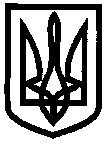 ДЕПАРТАМЕНТ НАУКИ І ОСВІТИ ХАРКІВСЬКОЇ ОБЛАСНОЇ ДЕРЖАВНОЇ АДМІНІСТРАЦІЇ ДЕРЖАВНИЙ НАВЧАЛЬНИЙ ЗАКЛАД«Ізюмський регіональний центр професійної освіти»НАКАЗм. Ізюм 15.03.2018                                                                     			 № 30Про участь командиДНЗ «Ізюмський РЦПО»в змаганнях Спартакіадисеред підприємств, організацій та установ м. Ізюмаз баскетболу 3х3	Згідно календарю та регламенту змагань Спартакіади м. ІзюмаНАКАЗУЮ:1. 17 березня 2018 року відрядити команду працівників ДНЗ «Ізюмський РЦПО» для участі в змаганнях з баскетболу 3х3, у складі:	- Шурчилов С.Є.	- Кравченко О.П.	- Бондаренко Ю.О.	- Смірнов Є.М.та представника команди: керівника фізичного виховання Суддю В.І.2. Місце проведення змагань СК «Локомотив», за адресою: в'їзд Ювілейний, 4а. Початок о 9.30.3. Контроль за виконанням наказу покласти на заступника директора з НВихР Машкова О.М. Директор ДНЗ «Ізюмський регіональний центр професійної освіти»							Л.В.КолесникЮрисконсульт:								В.І.БондаренкоПідготував: Машков О.М.З наказом ознайомлені:Суддя В.І.Шурчилов С.Є.Бондаренко Ю.О.Смірнов Є.М.Кравченко О.П.